РЕСПУБЛИКА КРЫМНИЖНЕГОРСКИЙ  РАЙОНАДМИНИСТРАЦИЯЕМЕЛЬЯНОВСКОГО  СЕЛЬСКОГО ПОСЕЛЕНИЯПОСТАНОВЛЕНИЕот     24.05.   2019                                № 121/1                      с. ЕмельяновкаОб утверждении списка граждан,земельные доли (паи) которых могутбыть признаны невостребованными ипереданы в муниципальную собственностьРуководствуясь статьей 14 «Об общих принципах организации местного самоуправления в Российской Федерации» №131-ФЗ от 06.10.2003г., Законом Республики Крым «Об основах местного самоуправления в Республике Крым»   № 54- ЗРК от 21 08 2014 г., Законом Республики Крым № 38-ЗРК от 31.07.2014г. «Об особенностях регулирования имущественных и  земельных отношений на территории Республики Крым», ст.12.1 Федерального закона от 24.07.2002 № 101-ФЗ «Об обороте земель сельскохозяйственного назначения»,Уставом муниципального образования Емельяновского сельского поселения Нижнегорского района Республики Крым, Администрация Емельяновского сельского поселения                                                      ПОСТАНОВЛЯЕТ:Утвердить список граждан, земельные доли (паи) которых могут быть признаны невостребованными и переданы в муниципальную собственность (приложение1).2.  Постановление вступает в силу со дня его подписания.                                       Обнародовать настоящее постановление на доске объявлений Емельяновского сельского совета и опубликовать на сайте: http://emel-sovet.ru/. Контроль за исполнением настоящего постановления оставляю за собой.Председатель Емельяновского сельского совета-глава администрации Емельяновского сельского поселения                                                                      Л.В.Цапенко          Приложение 1к постановлению администрации Емельяновского сельского поселения Нижнегорского района Республики Крым №121/1 от 24.05.2019г. СПИСОКГраждан, земельные доли (паи) которых могут быть признаны невостребованными и переданы в муниципальную собственностьФинько Лиля КонстантиновнаБоровец Пелагея ИвановнаШулянский Дмитрий ВячеславовичСолопов Алексей НиколаевичКарпец Николай ПетровичГладыш Дмитрий ЮрьевичГладыш Ольга СемёновнаЧернобай Мария ИвановнаКомков Иван АрсентьевичКузьминых Валентина ИвановнаЛомакина Валентина МихайловнаКрасников Иван ДемьяновичКрасникова Любовь КонстантиновнаАнтоненков Иван ПавловичМаслова Вера Романовна Ткаченко Вера Филипповна Маковей Елена Андреевна Соколюк Дмитрий ГригорьевичВоеводкин Иван Петрович Русанова Пелагея Исаевна Коновалова Екатерина Петровна Ильчук Никита Наумович Семесюк Александр ВасильевичБулатова Ольга АлександровнаВоронко Мелания БортковнаВардазарян Снежана ЮрьевнаКасаткин  Анатолий  Дмитриевич.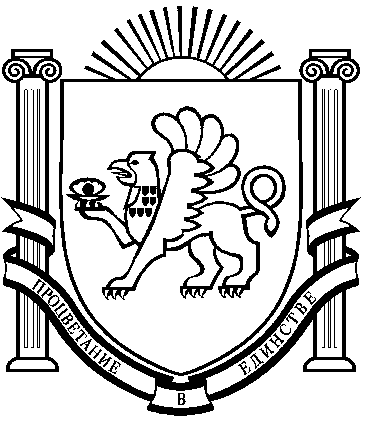 